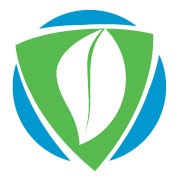                            2021 HOUSEHOLD HAZARDOUS WASTE SCHEDULE                       Phone Number (219) 363-1450 or (219) 326-0014 							MAY 7-IN-1Saturday 15th 9 a.m. to 2 p.m.LaPorte County Fair Grounds 2581 W. State Road 2Tires, Appliances, Electronics, Shredding, Styrofoam, Cardboard & HHW(including batteries, fluorescent bulbs, oil-based paint, ammunition, sharps & medication)JUNESaturday 19th 9 a.m. to 2 p.m.LaPorte County Fair Grounds 2581 W. State Road 2          Household Hazardous Waste ONLY (including batteries, fluorescent bulbs, oil-based paint, sharps & medication)JULYSaturday 10th 9 a.m. to 2 p.m.Michigan City Marquette Mall West Parking Lot          Household Hazardous Waste ONLY (including batteries, fluorescent bulbs, oil-based paint, sharps & medication)AUGUSTSaturday 7th 9 a.m. to 2 p.m.Kankakee Valley REMC 8642 W Hwy 30 Wanatah     *Electronics & Household Hazardous Waste (including batteries, fluorescent bulbs, oil-based paint, sharps & medication) SEPTEMBER 7-IN-1Saturday 18th 9 a.m. to 2 p.m.LaPorte County Fair Grounds 2581 W. State Road 2Tires, Appliances, Electronics, Shredding, Styrofoam, Cardboard & HHW(including batteries, fluorescent bulbs, oil-based paint, ammunition, sharps & medication)OCTOBERSaturday 16th 9 a.m. to 2 p.m.Michigan City Marquette Mall West Parking Lot          Household Hazardous Waste ONLY (including batteries, fluorescent bulbs, oil-based paint, sharps & medication)